Сценарий утренника в подготовительной группе посвященный дню пожилого человека«Ярмарка»Отмечать День пожилого человека в детском саду очень важно, ведь этот праздник – дополнительная возможность воспитать у детей любовь и уважения к старшему поколению. Через стихи, песни, танцы, посвященные любимым бабулям, дети учатся эмоциональной отзывчивости.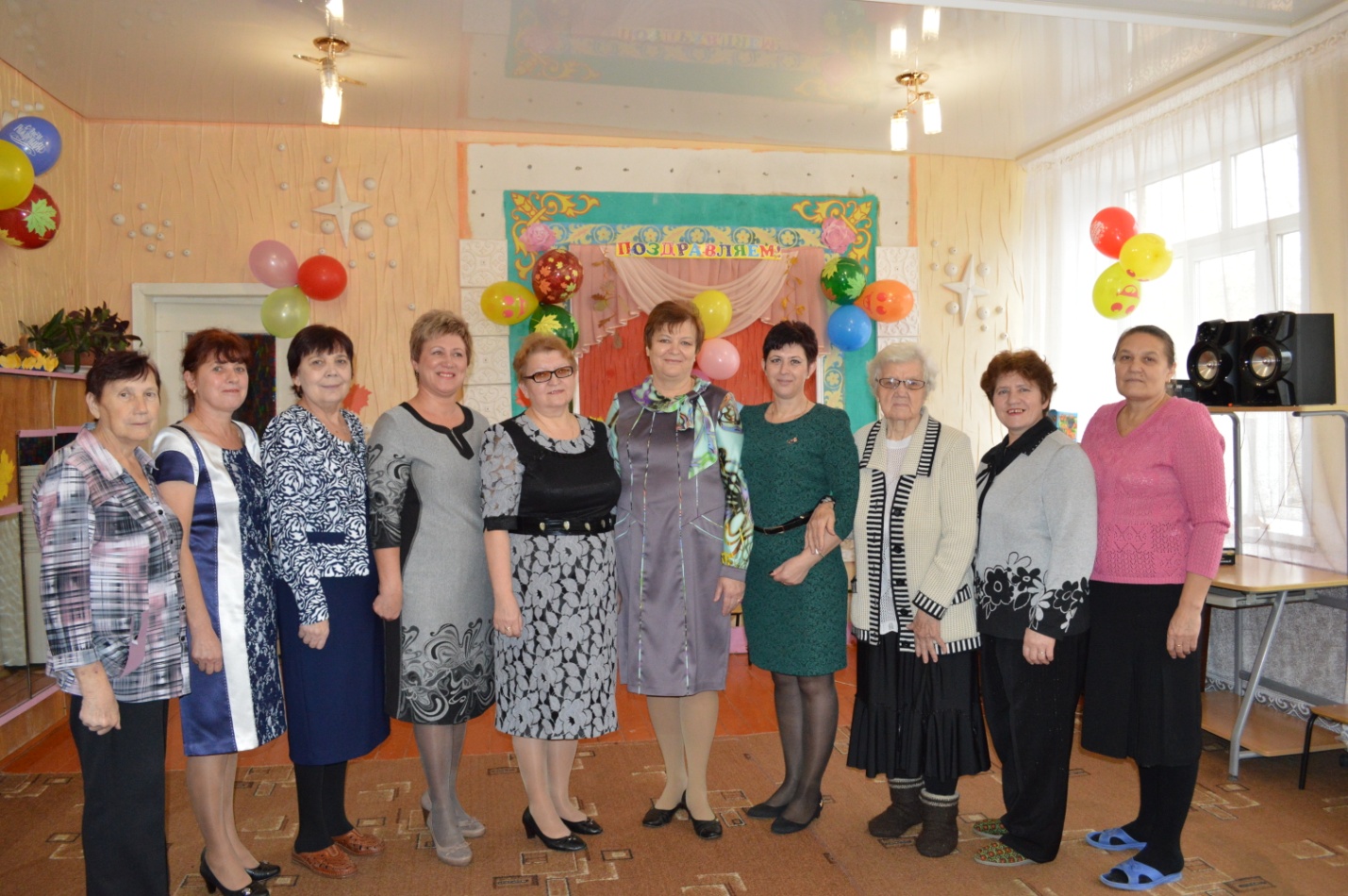 1Вед: Здравствуйте, дорогие наши приглашенные гости, сегодня мы хотим поздравить Вас с международным праздником! Днем пожилого человека! Мы хотим, чтобы вы сегодня отдохнули от души, пообшились друг с другом, поделились своими радостями, новостями, а так же посоветовали нам как интереснее, разнообразнее, ярче работать, воспитывать наших воспитанников. От души желаем счастья, Много-много долгих лет, Ну, а главное - здоровья, Чего дороже в жизни нет! 2Вед: Добрый день, гости знатные и желанные, Люди старые и молодые, женатые и холостые! Милости просим к нам на праздник, Сегодня принимаем гостей со всех волостей, Будем петь, плясать, веселиться, А за это и счастье будет валиться! Вместе: Ото всех дверей, ото всех ворот, Приходи скорей, торопись народ! Открывай ворота, заходи кому охота! (выход детей с двух сторон) Денис: Тары – бары - растабары! Сколько разного товара! 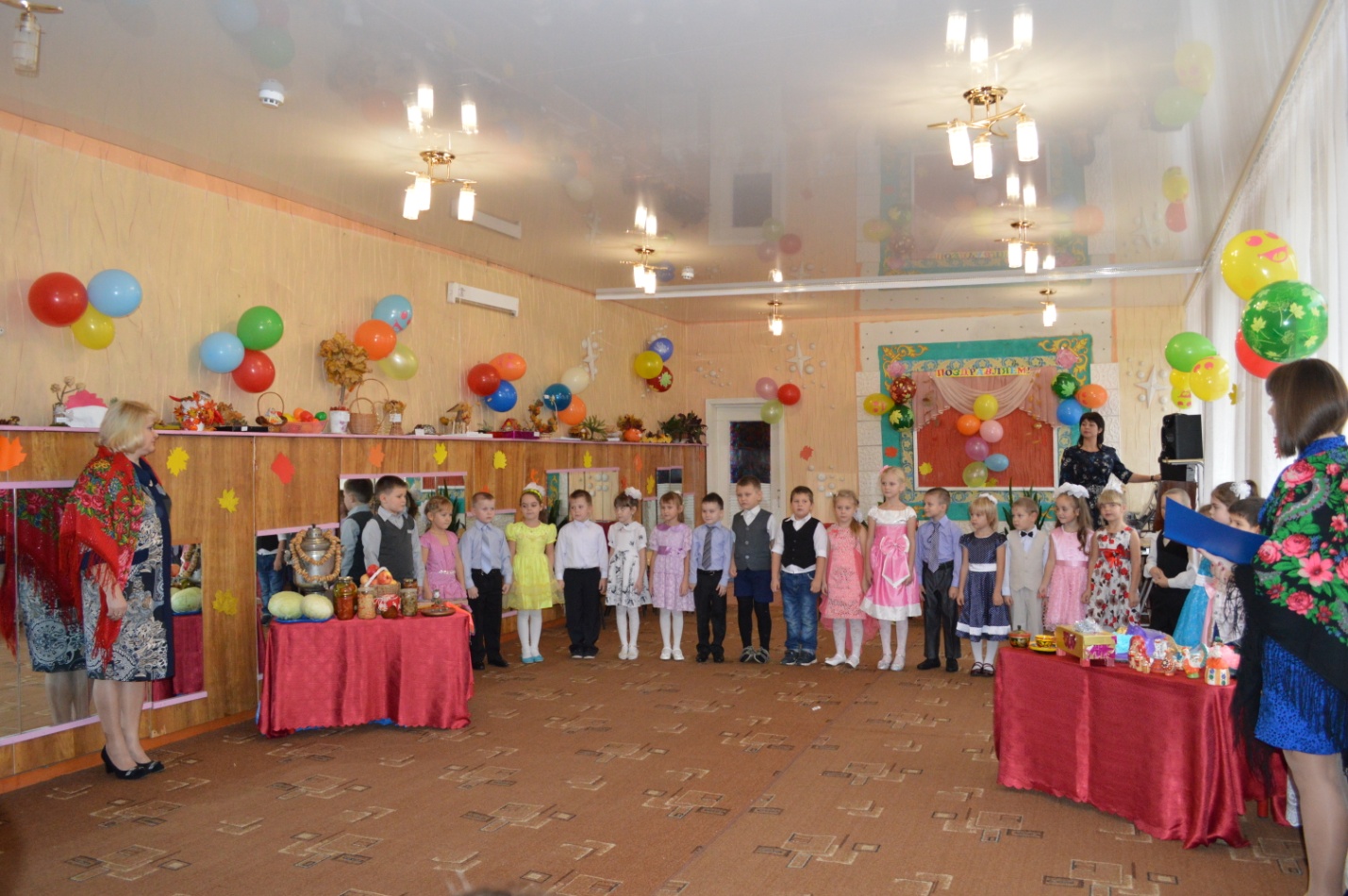 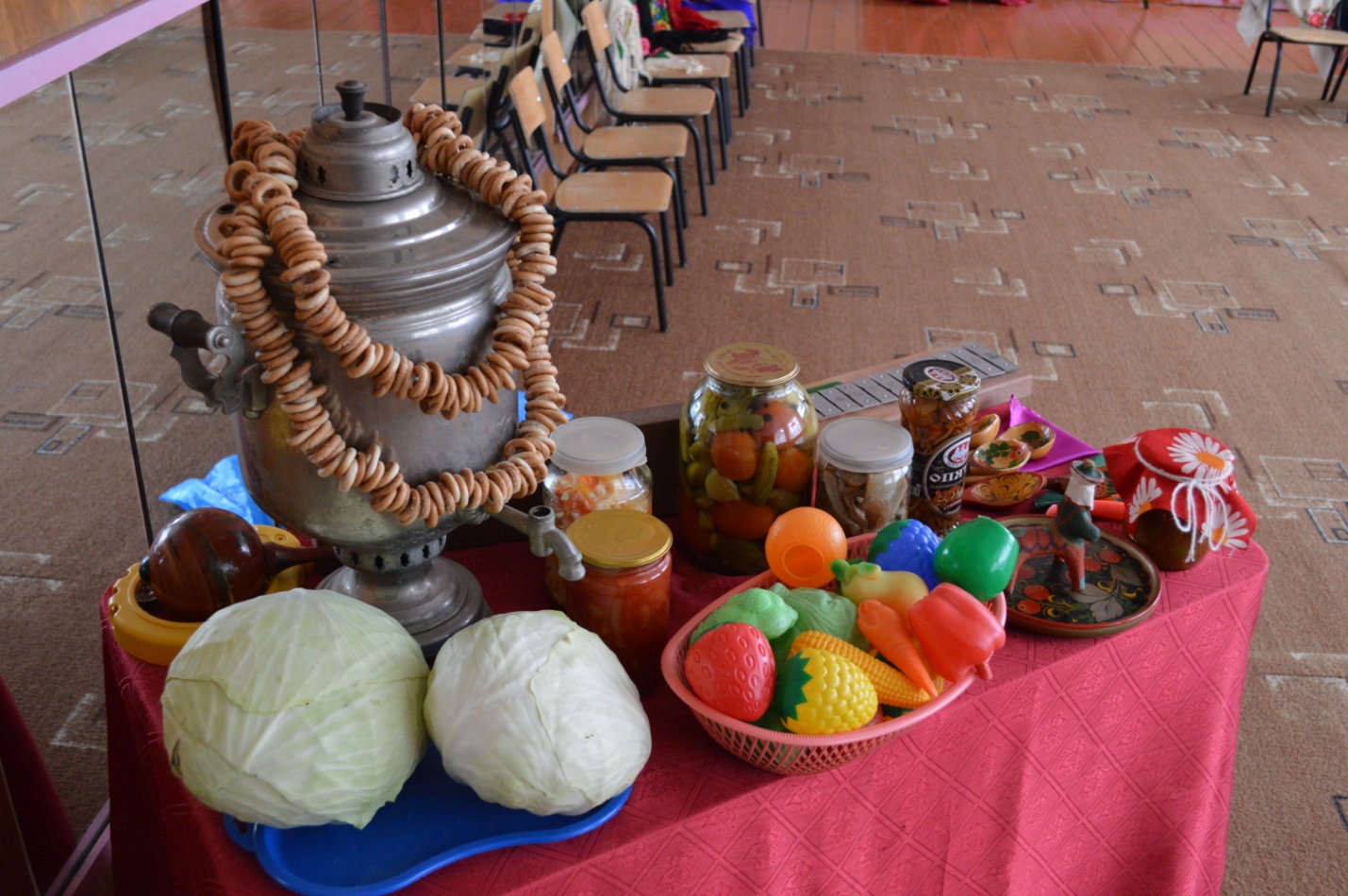 Есть и яркие платки, расписные сундучки! Крендельки и уточки, барабаны, дудочки!Настя: Эй, ребята удалые! Купи ложки расписные! Народ собирается, ярмарка начинается! 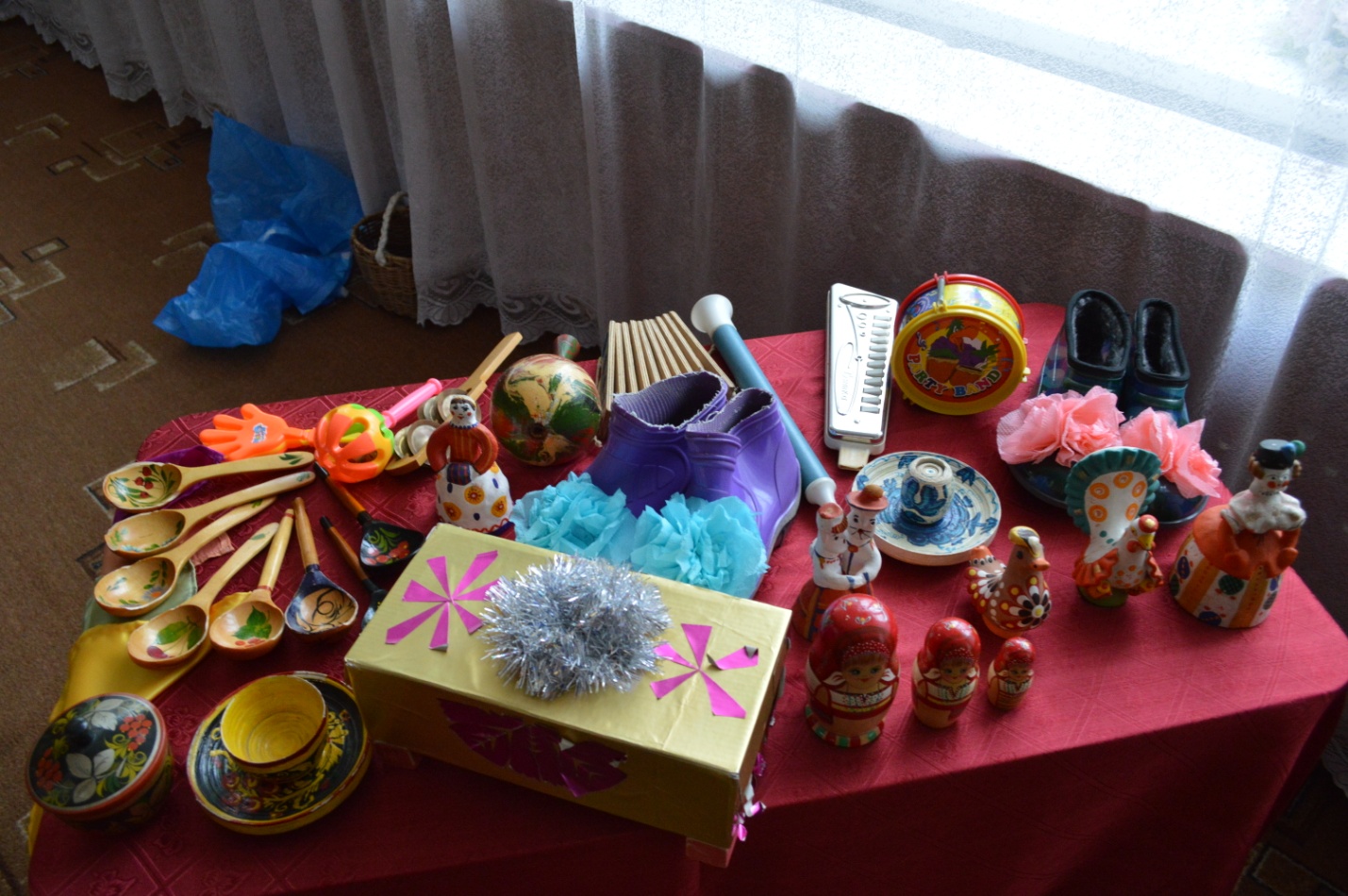 Игра на музыкальных инструментах (выход Осени) 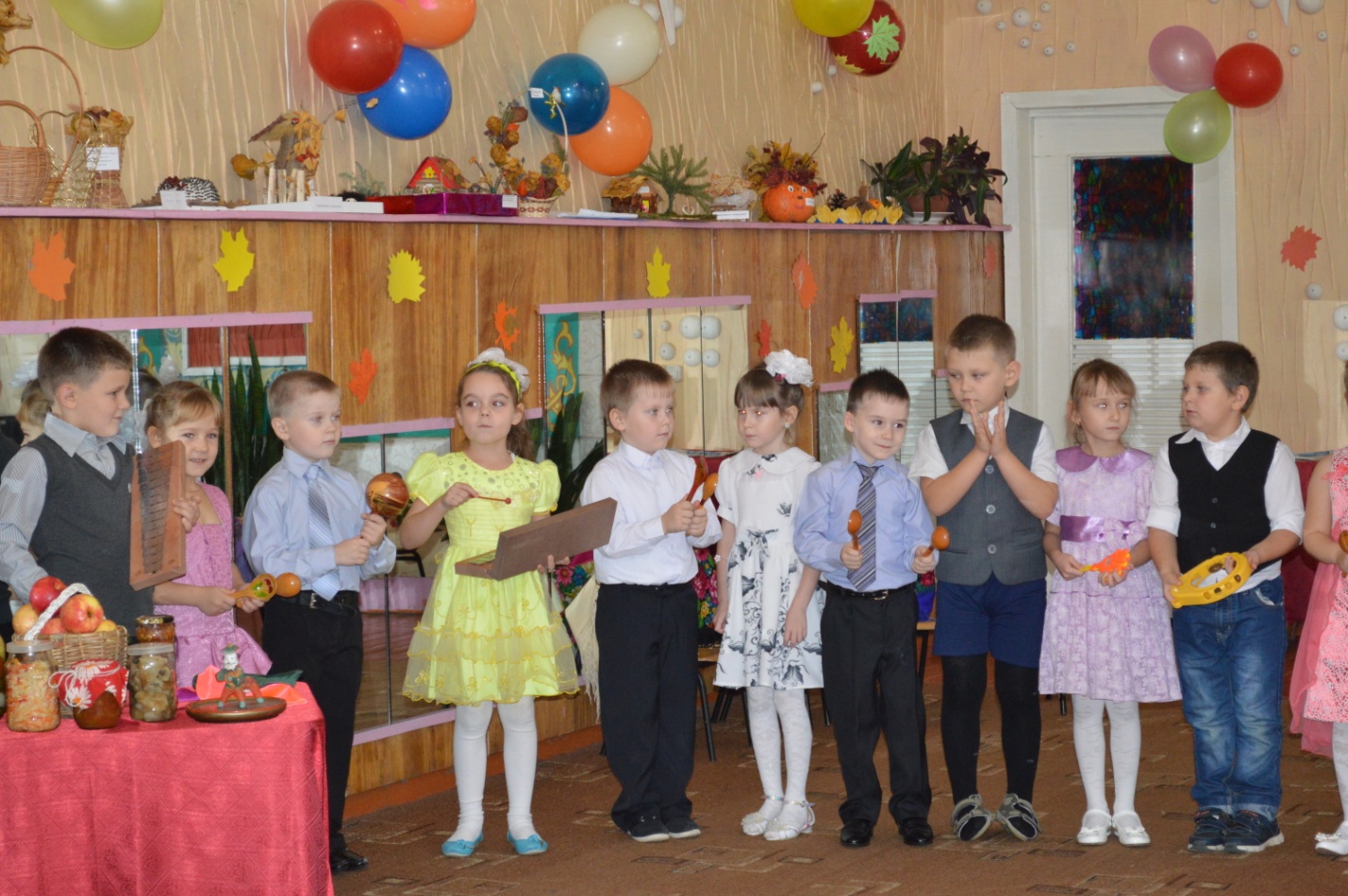 Осень: Привет осенний вам, друзья! Как рада всех вас видеть я! Как про ярмарку узналаК вам на праздник поспешала! 1 Вед: Здравствуй, Осень! Милости просим! Ребята, давайте споем песню. Песня «Осенняя»Осень: Солнце яркое встает, Спешит на ярмарку народ! А на ярмарке товары – продаются самовары! Продаются вилы, санки, мед и баранки! Миша: Загляните к нам в палатку! Вот конфеты, шоколадки, калачи да булочки! Матрешки, платочки, веночки и брошки! Озорные башмачки – как нарядны и легки! Налетайте! Покупайте! 2 Вед: Давайте поиграем с башмачками, Осень, ты нам поможешь? Осень: Конечно, помогу, и поиграю тоже! Игра «Башмачки»Осень: Вот какие молодцы! Вы ребята – удальцы! А загадки сумеете отгадать? Загадки1 Вед: К нам на праздник гости дорогие пожаловали, и для вас мы приготовили развлечение – скороговорки, вопросы интересные. Есть у меня корзинка – копилка, Скороговорки и вопросы вынимайте, Слушайте, запоминайте, Да складно, быстро и весело отвечайте! 1. Мокрая погода размокропогодилось! 2. Три свистели еле - еле свистели на ели! 3. Съел Валерик вареник, а Валюша – ватрушку! 4. Рассказать о себе. 5. Расскажите кем работали в детском садике. 6. Спеть частушку, 7. Рассказать стишок! 8. Расскажите кем работали в детском садике. 9. Рассказать стишок! 10. Загадайте загадку? 11. Спойте песенку, а мы подпоем! 2. Вед: Вот какие наши гости молодцы! Справились с заданием! Давайте, ребята порадуем гостей, станцуем веселый танец кадриль, Танец «Кадриль»Осень: В старину на ярмарках устраивались петушиные бои, но поскольку у нас нет настоящих петухов, выберем мы своих самых петушистых! Игра «Петушки»Марина: Продавало солнышко на веселой ярмаркеПлаточки разноцветные, яркие – преяркие, Приходил на ярмарку народ, Заводил веселый хоровод! Хоровод с платками(Появляется Петрушка) 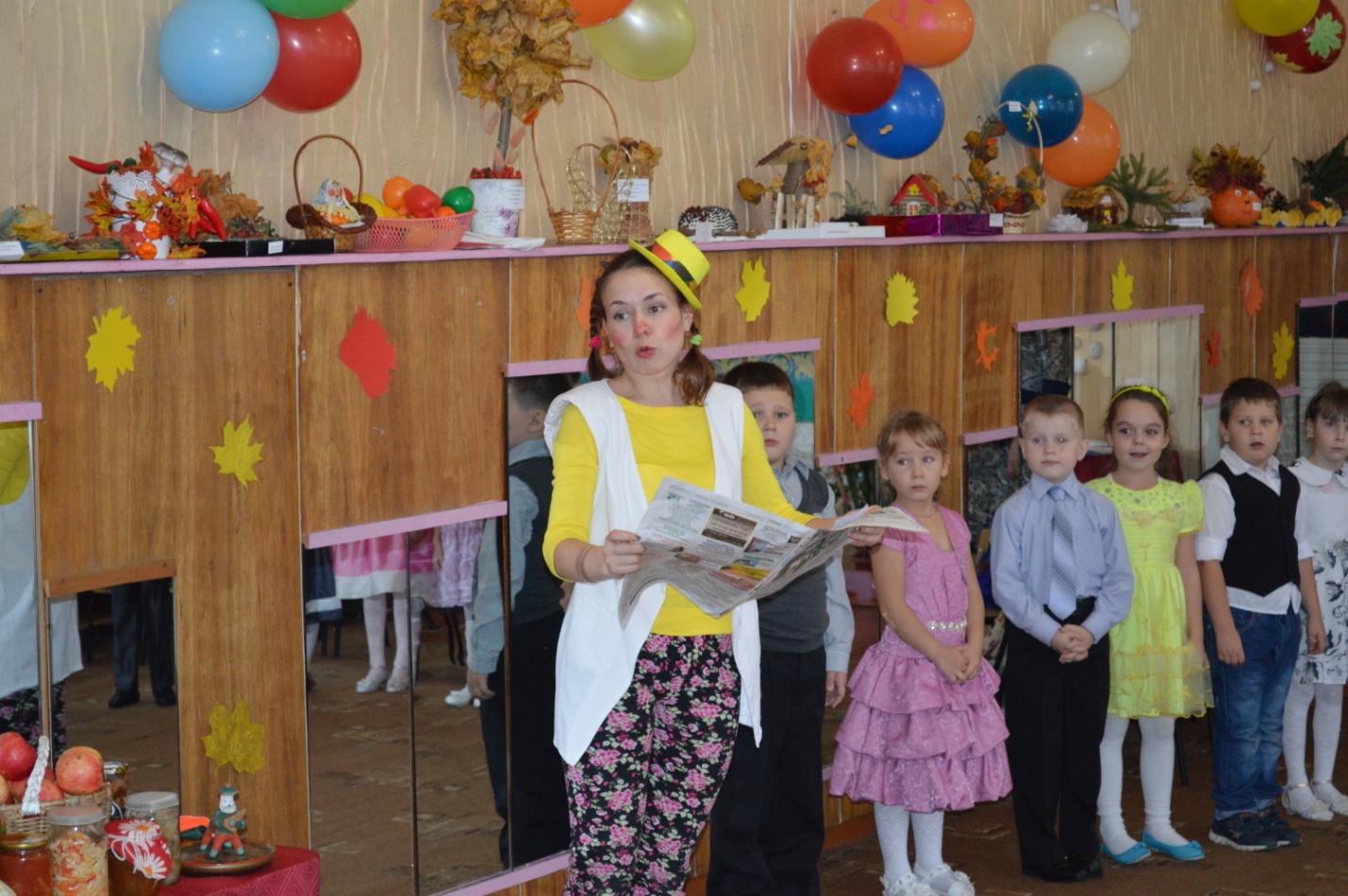 Петрушка: Здравствуйте, народ честной (кланяется) Поздоровайтесь со мной (дети здороваются) Ну -ка, дайте мне ответ. Вам тут скучно, али нет? Дети: Нет! Петрушка: Так шепните мне на ушко, Как зовут меня? Дети: Петрушка! Петрушка: Ну, как поживаете? Хорошо ли пляшете, играете? А я принес вам новостей из всех областей! Осень: Это каких же? Петрушка: А вот каких! Ехала деревня мимо мужика, Вдруг из подворотни лают ворота! Лошадь ела кашу, а мужик – овес! Лошадь села в сани, а мужик повез! Осень: Вот так новости! Петрушка: А у меня и другие естьСел сверчок на шесток, Таракан в уголок, Сели – посидели, песенки запели! Услыхали ложки, вытянули ножки, Услыхали калачи – попрыгали с печи, Да давай подпевать, подпевать да танцеватьВед: А как? Петрушка: Эдак, эдак, да вот так! Не робей народ честной, Попляшите вы со мной! ЧастушкиХоровод общийПетрушка: Тут и сказочки конец, А кто слушал молодец! Осень: Да, пока вы Петрушку слушали, Огурцы на огороде зайцы скушали! Вместе: Коль не вышло с огурцами, Угостим вас леденцами! Получили леденец, Тут и ярмарке конец! Осень: Мне жалко с вами расставаться, Но близится зимы черед. Я к вам опять приду, ребята, Меня вы ждите через год! Все: До свидания! Вед: Наши гости дорогие! Наши добрые друзья! Говорим мы вам спасибо, Ведь без вас никак нельзя! За вниманье, и за песниИ за то, что вы пришли! Все дела вы отложили, Немного времени нашли! В группу всех вас приглашаем, Угостим горячим чаем! 